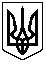                    LXХ  СЕСІЯ ЩАСЛИВЦЕВСЬКОЇ СІЛЬСЬКОЇ РАДИ                                                  VІІ СКЛИКАННЯ                                                  ПРОТОКОЛ  № 70                                              ПЛЕНАРНЕ ЗАСІДАННЯГолова сесії – Плохушко В.О:- Запропонував розпочати роботу пленарного засідання 70 –ої сесії Щасливцевської сільської ради 7 скликання.Голосували: « за» - одноголосно  /Звучить гімн України.Голова сесії – Плохушко В.О:Поставив запитання щодо кількісного та  персонального складу лічильної комісії.ВИСТУПИЛИ:Зевадінов М.Е..– депутат сільської ради.Запропонував обрати на пленарне засідання 70 сесії лічильну комісію в кількості 2 осіб. Персонально: Остапчук Л.В., Боскіна С.В.Інших пропозицій не поступало.Голосували:За : всього -  13; одноголосно  (сільський голова -Плохушко В.О. депутати – Пуляєва І.В, Коновалов О., Білозерцева Ю.Є., , Лук’янов А.О. , Зевадінов М.Е. Кобець М.М.,., Степанян Л.Ю. Дериглазов М.В., , Сенченко І.Ю,  Бекіров Р.Д., Остапчук Л.В., Боскіна С.В. Проти : всього -  0Утрималось:всього -  0.На розгляд сесії виноситься Порядок денний:Бюджетні питання.Земельні питання.Різне.Доповнення до порядку денного:-  Про збільшення розміру оплати праці директора КП « Комунсервіс».Голосували:За : всього -  13; одноголосно  (сільський голова -Плохушко В.О. депутати – Пуляєва І.В, Коновалов О., Білозерцева Ю.Є., , Лук’янов А.О. , Зевадінов М.Е. Кобець М.М.,., Степанян Л.Ю. Дериглазов М.В., , Сенченко І.Ю,  Бекіров Р.Д., Остапчук Л.В., Боскіна С.В. Проти : всього -  0Утрималось:всього -  0.Затверджений порядок денний:Бюджетні питання.Земельні питання.Про збільшення розміру оплати праці директора КП « Комунсервіс».Різне.Бюджетні питання. СЛУХАЛИ: 1.Про внесення змін до рішення LV сесії Щасливцевської сільської ради Vіі скликання від 22 грудня 2017 року № 837 « Про сільський бюджет на 2018 рік» ДОПОВІДАЧ: Остапчук Л.В. – голова Постійної комісії з питань бюджету та управління комунальною власністю.Комісією підготовлено та надано на розгляд сесії проект рішення. Пропозиція комісії: затвердити наданий проект.Питань та зауважень від депутатів та сільського голови не поступало.Сесія сільської  ради ВИРІШИЛА:1. Внести  зміни до рішення  LV  сесії  Щасливцевської  сільської  ради VІІ скликання    від  22 грудня 2017 року № 837« Про  сільський  бюджет     на 2018 рік», а  саме: 1.1  Збільшити  доходи  загального  фонду сільського бюджету на суму  1540396 гривень, в тому числі:  за ККД 18010400 «Податок на нерухоме майно, відмінне від земельної ділянки, сплачений юридичними особами, які є власниками об'єктів нежитлової  нерухомості»  на  суму  980000 гривень, за  ККД     18010600   «Орендна плата з юридичних осіб» на суму 560396 гривень. 1.2. Збільшити профіцит  загального  фонду  сільського  бюджету  на  суму  680000    гривень , що  утворився  за  рахунок  збільшення  доходів  загального  фонду,  напрямом  використання якого  визначити  передачу коштів  із загального  фонду  до  бюджету  розвитку (спеціального  фонду), згідно  з  додатком   1 до  цього  рішення.1.3. Збільшити  дефіцит  спеціального  фонду  сільського  бюджету  на  суму  680000 гривень,  за  рахунок  коштів,  одержаних  із  загального   фонду  до  бюджету  розвитку (спеціального  фонду),    згідно  з  додатком   1 до  цого  рішення1.4. Збільшити видаткову частину  сільського  бюджету  за  рахунок  перевиконання  дохідної  частини загального  фонду  на  суму 1540396 гривень, з них  загальний  фонд  на  суму 860396 гривень  та  бюджету  розвитку (спеціального  фонду) на  суму 680000 гривень, згідно  з  додатком  2 до  цього  рішення.1.5. Доповнити додаток  № 5 до рішення   LV  сесії  Щасливцевської  сільської  ради    VІІ скликання від  22 грудня  2017  року  №  837  «Про   сільський   бюджет   на  2018 рік», переліком місцевих (регіональних) програм, які фінансуватимуться за рахунок  коштів Щасливцевського сільського бюджету, згідно з додатком 3 до цього рішення.1.6. Доповнити додаток № 4 до рішення LV  сесії  Щасливцевської  сільської  ради     VІІ скликання    від  22 грудня 2017 року № 837 «Про  сільський  бюджет  на    2018 рік»,  переліком об’єктів, видатки на які у 2018 році будуть проводитися за рахунок коштів бюджету розвитку  (спеціального фонду)  сільського бюджету, згідно з додатком  4 до цього рішення.1.7. Доручити  сільському  голові  Щасливцевської  сільської  ради  укласти  договір  з  головою Генічеської  районної ради для  перерахування районному  бюджету  коштів  іншої субвенції в  сумі 453246 гривень,  в  тому  числі: на  придбання мультимедійного проектору  для  1 класу  Щасливцевської ЗОШ  у сумі  15000 гривень;    на придбання мультимедійної дошки для 1 класу  Щасливцевської ЗОШ  у сумі  22000 гривень;   на придбання  кольорового  принтеру  для  1 класу  Щасливцевської ЗОШ  у сумі  8000 гривень;  на монтаж  пожежної  сигналізації для  Щасливцевської ЗОШ  у  сумі  47288 гривень;  на монтаж  пожежної  сигналізації  для  ЗДО ясла-садок «Ромашка»  у  сумі  37980 гривень;  на придбання комплектів постільної білизни та господарських товарів  для ЗДО ясла-садок  «Ромашка» у сумі  45000 гривень;  на капітальний ремонт та модернізацію утеплення  підлоги  музичної зали ЗДО ясла-садок «Ромашка» та їдальні Щасливцевської ЗОШ  у сумі  168178 гривень;     на придбання спортивного інвентарю для спортивної  зали  професійно-технічного училища № . Генічеська у сумі 20000 гривень;   на придбання  гойдалок  для  ЗДО  ясла-садок «Дзвіночок»  у сумі 89800 гривень.2. Головному   бухгалтеру сільської  ради  Слойковій Н. М. внести   відповідні  зміни  до  бюджетних призначень  сільського   бюджету  на 2018 рік.3. Контроль за виконанням покласти на постійну депутатську  комісію з  питань  бюджету, управління комунальною власністю. Голосували:За : всього -  11;  (сільський голова – Плохушко В.О.; депутати – Пуляєва І.В, Остапчук Л.В., Коновалов О., Білозерцева Ю.Є., Лук’янов А.О. , Зевадінов М.Е. Кобець М.М., Степанян Л.Ю. Боскіна С.В. , Сенченко І.ЮПроти : всього -  0Утрималось -2 (Бекіров Р.Д., Дериглазов М.В.,)/ рішення № 1091 додаєтьсяСЛУХАЛИ: 2. Про внесення змін до рішень LІХ сесії Щасливцевської сільської ради VІІ скликання від 12 березня 2018 року.ДОПОВІДАЧ: Остапчук Л.В.- голова комісії з питань бюджету та управління комунальною власністю.Комісією, на виконання доручення голови Херсонської обласної державної адміністрації від 01червня 2018 року № 78 –д щодо визначення цільового призначення межбюджетних трансфертів , які попередньо передбаченні в місцевому бюджеті для передачі обласному бюджету на співфінансування видатків з придбання пересувного мамографу, для проведення виїзних обстежень жінок для комунального закладу Херсонської обласної ради « Херсонський обласний онкологічний диспансер», підготовлено та надано на розгляд сесії проект рішення. Пропозиція комісії: затвердити наданий проект.ВИСТУПИЛИ:Бекіров Р.Д. – голова комісії з питань законності та державної регуляторної політики.Поставив запитання : « Яке саме медичне обладнання збираються придбати замісість мамографа» ? Якщо це звичайне обладнання , то чому його закупівлю повинні співфінасувати із місцевого бюджету , а не обласного ?.Плохушко В.О. – сільський голова.Надав відповідь, проте , що мамограф вже придбали за інші кошти, а яке саме обладнання збираються придбати в листі не сказано.Бекіров Р.Д. - голова комісії з питань законності та державної регуляторної політики.Запропонував перенести дане питання на чергову сесію і вивчити його більш ретельно.Плохушко В.О. – сільський голова.Поставив пропозицію Бекірова Р.Д. . на голосувавння.За переніс питання на чергову сесіюГолосували :За : всього -  12;  (сільський голова – Плохушко В.О.; депутати –, Остапчук Л.В., Коновалов О., Білозерцева Ю.Є., Лук’янов А.О. , Зевадінов М.Е. Кобець М.М., Степанян Л.Ю. Боскіна С.В. , Сенченко І.Ю, Бекіров Р.Д., Дериглазов М.В.,)Проти : всього -  0Утрималось -1 ( Пуляєва І.В)Проект рішення повторно  надати на чергову сесіюСЛУХАЛИ: 3. Про укладання договорів про передачу іншої субвенції на проведення видатків місцевих бюджетів у 2018 році.ДОПОВІДАЧ: Остапчук Л.В.- голова комісії з питань бюджету та управління комунальною власністю.Комісією підготовлено та надано на розгляд сесії проект рішення. Пропозиція комісії: затвердити наданий проект.Питань та зауважень від депутатів та сільського голови не поступало.Сесія сільської  ради ВИРІШИЛА:1. Доручити  Щасливцевському сільському голові укласти у 2018 році договір про  передачу іншої субвенції на проведення видатків з місцевих бюджетів у 2018 році відповідно до рішення LVсесії Щасливцевської  сільської ради VIІ скликання від 22 грудня 2017 року № 837 «Про сільський бюджет на 2018 рік» (зі змінами) з головою Генічеської районної ради про отримання та використання за цільовим призначенням у 2018 році коштів іншої субвенції, що передбачені у сільському бюджеті для передачі районному бюджету на: - придбання мультимедійного проектору  для  1 класу  Щасливцевської ЗОШ  у сумі  15000 гривень;- придбання мультимедійної дошки для 1 класу  Щасливцевської ЗОШ  у сумі  22000 гривень;- придбання  кольорового  принтеру  для  1 класу  Щасливцевської ЗОШ  у сумі  8000 гривень;- монтаж  пожежної  сигналізації для  Щасливцевської ЗОШ  у  сумі  47288 гривень;- монтаж  пожежної  сигналізації  для  ЗДО ясла-садок «Ромашка»  у  сумі  37980 гривень;- придбання комплектів постільної білизни та господарських товарів  для ЗДО ясла-садок  «Ромашка» у сумі  45000 гривень;- капітальний ремонт та модернізацію утеплення  підлоги  музичної зали ЗДО ясла-садок «Ромашка» та їдальні Щасливцевської ЗОШ  у сумі  168178 гривень;- придбання спортивного інвентарю для спортивної  зали  професійно-технічного училища № . Генічеська у сумі 20000 гривень;- придбання  гойдалок  для  ЗДО  ясла-садок «Дзвіночок»  у сумі 89800 гривень.2. Контроль за виконанням цього рішення покласти на постійну комісію Щасливцевської  сільської  ради з питань бюджету та управління комунальною власністю.Голосували:За : всього -  11;  (сільський голова – Плохушко В.О.; депутати – Пуляєва І.В, Остапчук Л.В., Коновалов О., Білозерцева Ю.Є., Лук’янов А.О. , Зевадінов М.Е. Кобець М.М., Степанян Л.Ю. Боскіна С.В. , Сенченко І.ЮПроти : всього -  0Утрималось -2 (Бекіров Р.Д., Дериглазов М.В.,)/Рішення № 1092 додаєтьсяСЛУХАЛИ: 4. Про збільшення статутного капіталу КП « Комунсервіс» Щасливцевської сільської радиДОПОВІДАЧ: Остапчук Л.В.- голова комісії з питань бюджету та управління комунальною власністю.Комісією розглянуто заяву директора КП «Комунсервіс» Щасливцевської сільської  ради Коновалова О.Б. про виділення коштів на збільшення статутного капіталу КП «Комунсервіс» для  проведення благоустрою біля будівлі котельні в пост пожежної охорони за адресою: вулиця Миру будинок 26, село Щасливцеве (27000 гривень), на  заміну  засувок на  центральному  водопроводі у селі Генічеська  Гірка, селі Щасливцеве (100000 гривень), підготовлено та надано на розгляд сесії проект рішення. Пропозиція комісії: задовольнити заяву згідно наданого проекту.Питань та зауважень від депутатів та сільського голови не поступало.Сесія Щасливцевської сільської радиВИРІШИЛА:1. Збільшити статутний капітал комунального підприємства  «Комунсервіс» Щасливцевської сільської ради на 127000 гривень за рахунок коштів сільського бюджету.2. Затвердити статутний  капітал  комунального  підприємства Щасливцевської сільської ради   КП   «Комунсервіс»  у  сумі 20670713 гривень.3. Затвердити нову редакцію Статуту КП «Комунсервіс» Щасливцевської сільської ради (ідентифікаційний код юридичної особи 30543189), згідно з додатком до цього рішення.4. Зобов’язати керівника КП «Комунсервіс» Щасливцевської сільської ради  Коновалова  О.Б. зареєструвати  нову редакцію Статуту у Генічеській РДА у визначений законом термін.5. Головному бухгалтеру внести відповідні зміни до сільського бюджету.6.  Контроль за виконанням покласти на постійну депутатську  комісію з  питань  бюджету, управління комунальною власністю.Голосували :За : всього -  12;  (сільський голова – Плохушко В.О.; депутати –( Пуляєва І.В, Остапчук Л.В., Білозерцева Ю.Є., , Лук’янов А.О. , Зевадінов М.Е. Кобець М.М., Степанян Л.Ю. Боскіна С.В. , Сенченко І.Ю, Бекіров Р.Д., Дериглазов М.В.,)Проти : всього -  0Утрималось -0. Коновалов О.Б вийшов з зали засідань та участі в голосуванні не приймав./рішення № 1093 додається2. Земельні питання.СЛУХАЛИ: 5. Про узгодження поділу земельної ділянки в с. Щасливцеве.ДОПОВІДАЧ:  Білозерцева Ю.Є.- голова Постійної комісії з питань регулювання земельних відносин.Комісією розглянуто спільну заяву гр. *** та *** щодо поділу належної їм на праві спільної часткової власності земельної ділянки в с. Щасливцеве, та додані до неї документи , у тому числі план поділу земельної ділянки , підготовлено та надано на розгляд сесії проект рішення.  пропозиція комісії : задовольнити заяву громадян згідно наданого проекту.Питань та зауважень від депутатів та сільського голови не поступало.Сесія сільської радиВИРІШИЛА:Узгодити гр..*** та гр. *** роподіл належної їм на праві спільної часткової власності ( 1/2частка у кожного відповідно до Свідоцтва про право на сподщину за законом , бланки *** № ***,***№ *** виданих приватним нотаріусом Генічеського районного нотаріального округу  Херсонської області Карпенко О.Г.02.04.2014р. у спадковій справі № ***) земельної ділянки з цільовим призначенням для будівництва та обслуговування житлового будинку , господарських будівель і споруд ( код 02.01) кадастровий номер 6522186500:21: 23: 0003, площею  , розташованої по вул. Гагаріна,*** в с. Щасливцеве Генічеського району, Херсонської області на дві самостійні , та присвоїти новостворюваній земельній ділянці площею  нову адресу – вул. Гагаріна ,*** с. Щасливцеве, за новостворюваною земельною ділянкою площею . залишити стару адресу -  вул. Гагаріна,*** в с. Щасливцеве. Контроль за виконанням рішення покласти на Постійну комісію Щасливцевської сільської ради з питань регулюванняземельних відносин та охорони навколишнього середовища.Голосували :За : всього -  12;  (сільський голова – Плохушко В.О.; депутати – Пуляєва І.В, Остапчук Л.В., Білозерцева Ю.Є., , Лук’янов А.О. , Зевадінов М.Е. Кобець М.М., Степанян Л.Ю. Боскіна С.В. , Сенченко І.Ю, Бекіров Р.Д., Дериглазов М.В.,)Проти : всього -  0Утрималось -0. Коновалов О.Б вийшов з зали засідань та участі в голосуванні не приймав/рішення № 1194 додаєтьсяСЛУХАЛИ: 6. Про надання дозволу на розробку проекту землеустрою щодо відводу земельної ділянки в оренду.ДОПОВІДАЧ:  Білозерцева Ю.Є.- голова Постійної комісії з питань регулювання земельних відносин.Комісією розглянуто заяву гр. Російської Федерації *** та надані документи , враховуючі що заявниця є власницею житлового будинку , господарських будівель і споруд по вул. Гагаріна ,*** в с. Щасливцеве  на підставі Свідоцтва про право на спадщину за законом , підготовлено та надано на розгляд сесії проект рішення. Пропозиція комісії: задовольнити заяву згідно наданого проекту.Питань та зауважень від депутатів та сільського голови не поступало.Сесія сільської радиВИРІШИЛА:Надати дозвіл фізичній особі , громадянці Російської Федерації *** ( паспорт громадянина Російської Федерації № *** виданий 11.11.2003 р. 2- м паспортним столом ВВС « Можайський» міста Москва код підрозділу 772-020, ідентифікаційний номер – ***) на розробку проекту землеустрою щодо відведення в оренду строком на 49 років земельної ділянки для будівництва житлового будинку, господарських будівель і споруд ( код цільового призначення – 02.01) , орієнтовною площею .,розташованої в с. Щасливцеве, вул. Гагаріна,*** на території Щасливцевської сільської ради, Генічеського району Херсонської області , із земель житлової та громадської забудови. Фізичній особі зазначеній у п.1 цього рішення замовити в землевпорядній організації , яка має відповідний дозвіл на виконання цих робіт , розробку проекту землеустрою щодо відведення вищезазначеної земельної ділянки в оренду.Контроль за виконанням рішення покласти на Постійну комісію Щасливцевської сільської ради Голосували :За : всього -  11;  (сільський голова – Плохушко В.О.; депутати – Пуляєва І.В, Остапчук Л.В., Білозерцева Ю.Є., , Лук’янов А.О. , Зевадінов М.Е. Кобець М.М.,. Боскіна С.В. , Сенченко І.Ю, Бекіров Р.Д., Дериглазов М.В.,)Проти : всього -  0Утрималось -1.  (. Степанян Л.Ю)Коновалов О.Б вийшов з зали засідань та участі в голосуванні не приймав./рішення № 1095 додаєтьсяСЛУХАЛИ: 7. Про збільшення розміру оплати праці директора КП « Комунсервіс»ДОПОВІДАЧ: Остапчук Л.в. – голова Постійної комісії з питань бюджету та управління комунальною власністю.Комісією розглянуто клопотання директора КП « Комунсервіс» Коновалова О.Б. щодо збільшення розміру матеріальної виногороди ( оплати праці) , враховуючи що умови праці керівника комунального підприємства пов’язані з високим навантаженням та з метою забезпечення рівня оплати праці керівника комунального підприємства на достойному рівні , підготовлено та надано на розгляд сесії проект рішення. Пропозиція комісії: задовольнити клопотання згідно наданого проекту.ВИСТУПИЛИ : Плохушко В.О. – сільський голова- Зачитав заяву Коновалова О.Б.  про наявність конфлікту інтересів з даного питання.Депутат Коновалов вийшов з зали засідань та йучсті в голосуванння не приймав.Питань та зауважень від депутатів  не поступалоСесія сільської ради ВИРІШИЛА:Встановити розмір оплати праці керівника Комунаоьного підприємства « Комунсервіс» Щасливцевської сільської ради у розмірі 17000 ( сімнадцяти тисяч) гривень Встановити що це рішення застосовується з 01.08.2018 року. Доручити сільському голові Щасливцевської сільської ради Плохушко В.О. внести відповідні зміни до діючого контракту з керівником Комунального підприємства « Комунсервіс» Щасливцевської сільської ради Коноваловим О.Б.Контроль за виконанням цього рішення покласти на постійну комісію Щасливцевської сільської ради з питань бюджету та управління комунальною власністю.Голосували :За : всього -  11;  (сільський голова – Плохушко В.О.; депутати – Пуляєва І.В, Остапчук Л.В., Білозерцева Ю.Є., , Лук’янов А.О. , Зевадінов М.Е. Кобець М.М., Степанян Л.Ю. Боскіна С.В. , Сенченко І.Ю, Бекіров Р.Д., Проти : всього -  0Утрималось -1. (Дериглазов М.В.)Коновалов О.Б вийшов з зали засідань та участі в голосуванні не приймав /рішення № 1096 додаєтьсяРІЗНЕ.Дериглазов М.В. – голова комісії з питань соціально – економічного розвитку, депутат  округу № 10.Від імені виборців округу подякував сільського голову за швидке реугування на звернення громадян та організацію прибирання пляжу від сміття в с. Генічеська Гірка.Більше питань та зауважень від депутатів не поступало.Питання порядку денного 70 сесії Щасливцевської сільської ради 7 скликання розглянуто. 70 сесія Щасливцевської сільської ради 7 скликання оголошується закритою.Голова сесії – сільський голова                                                В.О. ПлохушкоСекретар сесії – секретар ради                                                  І.В. Пуляєва17.07. 2018 рс. Щасливцеве9.00 год.Всього обрано депутатів - 14 чол..Присутні  на початок засідання  депутатів – 12 чол.Пуляєва І.В, Коновалов О., Білозерцева Ю.Є., , Лук’янов А.О. , Зевадінов М.Е. Кобець М.М.,., Степанян Л.Ю. Дериглазов М.В., , Сенченко І.Ю,  Бекіров Р.Д., Остапчук Л.В., Боскіна С.В.Та сільський голова – Плохушко В.О. Відсутні з поважних причин депутати: Челєбієва З.М, Неметула  Е.МГолова сесії – сільський голова Плохушко В.О.Секретар сесії – секретар ради Пуляєва І.В.